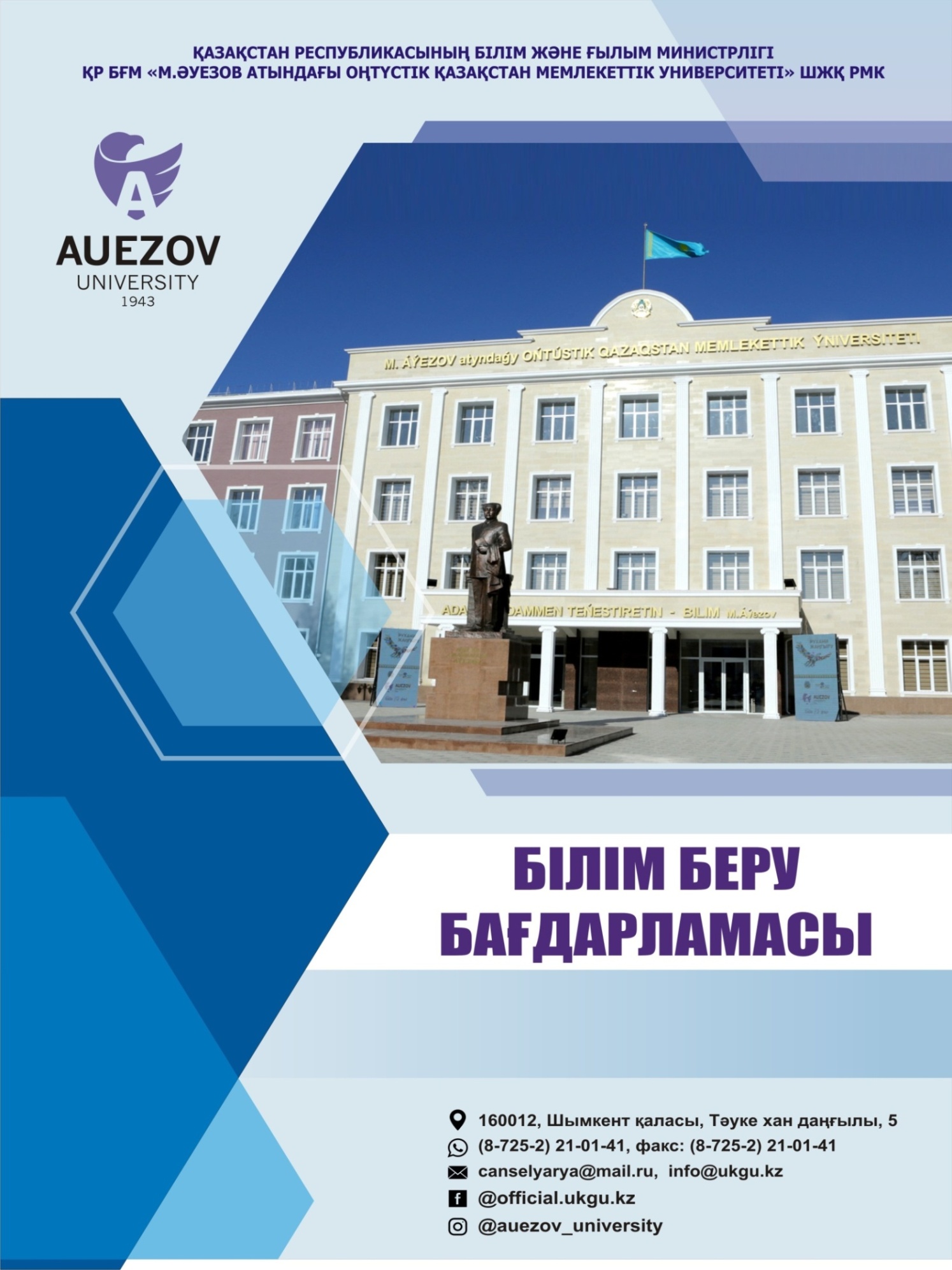 ҚАЗАҚСТАН РЕСПУБЛИКАСЫНЫҢ БІЛІМ ЖӘНЕ ҒЫЛЫМ МИНИСТРЛІГІМ.ӘУЕЗОВ атындағы ОҢТҮСТІК ҚАЗАҚСТАН МЕМЛЕКЕТТІК УНИВЕРСИТЕТІ«БЕКІТЕМІН»Ректор ____________   тар.ғ.д., академик Қожамжарова Д.П.«___»__________2020ж.БІЛІМ БЕРУ БАҒДАРЛАМАСЫ6В07350-Жерге орналастыруШымкент, 2020ж.Құрастырушылар:Білім беру бағдарламасы Аграрлық факультетіңің әдістемелік комиссиясымен  қаралды, 20. 01.2020 ж .№ 6хаттамаӘК (комитет) төрағасы  _______Абдуллаева Г.М.Әуезов атындағы ОҚМУ Оқу-әдістемелік Кеңесінің мәжілісінде талқыланып, бекітуге ұсынылды 26. 02. 2020 ж.№4 хаттамаУниверситет Ғылыми Кеңесінің шешімімен бекітілді28 .02.2020 ж.№10 хаттамаМАЗМҰНЫКіріспеҚолдану аясы            ҚР Білім және ғылым министрлігінің ШЖҚ РМК М.Әуезов атындағы Оңтүстік Қазақстан мемлекеттік университетінде 6В07350-«Жерге орналастыру»білім беру бағдарламасы бойынша бакалаврлар дайындауды жүзеге асыруға арналған. Нормативтік құжаттарҚазақстан Республикасының «Білім туралы» Заңы (04.07.2018 ж. енгізілген өзгертулермен  толықтыруларымен);Қазақстан Республикасы Білім және ғылым министрінің2018 жылғы 30 қазандағы №595 бұйрығымен бекітілген Жоғары және (немесе) жоғары оқу орнынан кейінгі білім беру ұйымдары қызметінің үлгілік қағидалары (Қазақстан Республикасының Әділет министрлігінде 2018 жылдың 31 қазанында №17657 болып тіркелген);Қазақстан Республикасы Білім және ғылым министрінің 2018 жылғы 31 қазандағы №604 бұйрығымен бекітілген Жоғары және жоғары оқу орнынан кейінгі білім берудің мемлекеттік жалпыға міндетті стандарттары;Қазақстан Республикасы Білім және ғылым Министрінің «Оқытудың кредиттік технологиясы бойынша оқу процесін ұйымдастырудың қағидаларын бекіту туралы» 2011 жылғы 20 сәуірдегі №152 бұйрығына 2018 жылғы 12 қазандағы №563 бұйрығымен енгізілген өзгертулер мен толықтыруларымен;Кәсіптік стандарт: «Геоақпапарттық жүйелерді дайындау», «Атамекен» Қазақстан Республикасы Ұлттық кәсіпкерлер Палатасымен24.12.2019 жылы  №259бұйрығымен бекітілген.Білім беру бағдарламасының тұжырымдамасыБілім беру бағдарламасының мақсаты университеттің миссиясына сәйкес  және білімі үздік әлемдік тәжірибелерге сай келетін, кәсіпкерлік дағдыларды игерген, үш тілді еркін меңгерген, тұжырымдамалық, аналитикалық және логикалық ойлауға қабілетті, кәсіби қызметке шығармашылықпен қарайтын, ұлттық және интернационалдық ұжымда жұмыс істеуге қабілетті, өмір бойы оқу стратегиясын қолдайтын еліміздің зияткерлік элитасын дайындауға бағытталған.Білім беру бағдарламасы ҚР Ұлттық біліктілік шеңберінің  6 деңгейімен, Дублин дескрипторларымен, Еуропалық жоғары білім беру кеңістігінің біліктілік шеңберінің 1 циклімен, (A Framework for Qualification of the European Higher Education Area), сонымен қатар өмір бойы білім алу үшін Еуропалық біліктілік шеңберінің 6 деңгейімен  (The European Qualification Framework for Lifelong Learning)үйлесімділікте.Білім беру бағдарламасы кәсіби құзыреттілікті қалыптастыру арқылы стейкхолдерлердің талаптарын ескере отырып түзетілгенғылыми-зерттеу, тәжірибелік және кәсіпкерлік қызметтің қажетті түрлерімен байланысты кәсіби және әлеуметтік тапсырысқа бағытталған.Білім беру бағдарламасы 6В07350 - «Жерге орналастыру» білім беру бағдарламасының ерекшелігібілім беру бағдарламасы шеңберінде шет тілдерін меңгерген білім алушылар Еуропаның жетекші университеттеріне семестрлік оқуға және әр түрлі бағдарламалар (халықаралық кредиттік ұтқырлық және т. б.) шеңберінде әлемнің жетекші университеттеріне іс тәжірибеден өтуге мүмкіндігі бар, өзінің кәсіби қызметінде жер ресурстарын ұтымды пайдалану саласы, оның ішінде жер экожүйелерінің жұмыс істеу тәсілдерін таңдау кезінде жер пайдалану бойынша қазіргі заманғы нормативтік базаны қолдану, жер объектілерін сақтау, жақсарту бойынша жер пайдаланушылардың іс-шараларын әзірлеу.Білім беру бағдарламасы Болон процесінің принциптерін, студенттерді орталықтандыра оқыту, қол жетімділік пен инклюзивтілікті қолдана отырып,  білім беру процесін ұйымдастыру арқылы оқыту нәтижелеріне жетуді мақсат тұтады. Бағдарлама бойынша оқыту нәтижелеріне келесідей оқу іс-шараларын жүзеге асыру  арқылы қол жеткізіледі:- аудиториялық сабақтар: дәрістер, семинарлар, практикалық және зертханалық сабақтар – инновациялық оқыту технологияларын, ғылым, технологиялар мен ақпараттық жүйелердің жаңа жетістіктерін қолдану арқылы жүргізіледі;- сабақтан тыс сабақтар: білім алушының өзіндік жұмысы, оның ішінде оқытушының басшылығымен, жеке кеңес беру сабақтары;- кәсіптік практиканы жүргізу, выполнение курстық және диплом жұмыстарын (жобаларын) орындау.Университетте академиялық адалдық пен академиялық еркіндікті қолдауға, білім алушыға көрсетілген төзбеушілік және кемсітушіліктің  кез келген түрінен қорғауға байланысты шаралар қабылданған. Білім беру бағдарламасының сапасы оны әзірлеуге және бағалауға стейкхолдерлерді тарту  мен оның мазмұнына жүйелі түрде мониторинг және шолу жүргізу арқылы қамтамасыз етіледі.4.Оқуға түсушілерге қойылатын талаптарҚР Білім және ғылым министрлігінің 31.10.2018ж. №600 бұйрығымен бекітілген Жоғары және жоғары білімнен кейінгі білім беру бағдарламаларын іске асыратын білім беру ұйымдарына оқуға қабылдаудың үлгілік қағидаларына сәйкес белгіленген.1. БІЛІМ БЕРУ БАҒДАРЛАМАСЫНЫҢ ПАСПОРТЫ           1.1 Мамандық бойынша білім беру бағдарламасының мақсаты мен міндеттеріБілім беру бағдарламасының мақсаты: Жерге орналастыру және кадастрлық жұмыстарды геодезиялық қамтамасыз ету, жердің ақпараттық жүйелерін құрудың қазіргі заманғы технологиялары,саласында білікті кадрлар даярлау. Білім беру бағдарламасының міндеттері:-қоғамда әлеуметтік-жауапкершіліктік тәртіпті қалыптастыру, кәсіби әдеп нормаларын түсіне білу және оны сақтау;- бүкіл өмір бойы оқуды жалғастыруға мүмкіндік беретін, кәсіби мансапта кездесіп отыратын  барлық өзгермелі жағдайларға бейімделе алатын  базалық бакалавр дайындығын қамтамасыз ету;-жалпы жоғары интеллектуалдық даму деңгейіне жету үшін жағдай жасауды,  сауатты, әрі жетік сөйлей білуді, ойлау мәдениеті мен саласында еңбекті ғылыми ұйымдастыру дағдыларымен қамтамасыз ету;- интеллектуалдық, физикалық, рухани, эстетикалық жағынан дамуы, олардың мамандық бойынша жұмысқа орналасу мүмкіндіктерін қамтамасыз ету үшін немесе келесі оқу деңгейлерінде оқуын жалғастыруларына жағдай жасау.1.2 Біліктілік және қызметтер тізіміОсы білім бағдарламасы бойынша бітірген түлекке 6В07350 - «Жерге орналастыру» бакалавры» дәрежесі тағайындалады. 6В07350 - «Жерге орналастыру»мамандығы бойынша бакалаврлар (ғылыми-зерттеу мекемелерінде, конструкторлық және жобалық ұйымдарда) Қазақстан РеспубликасыныңЕңбек және халықты әлеуметтік қорғау министрлігінің 2012 жылғы 21 мамырдағы №201-ө-м бұйрығымен бекітілген Басшылар, мамандар және басқа да қызметшілер лауазымдарыныңБіліктілік анықтамасындағы біліктілік талаптарына сәйкес жұмыс өтіліне талаптар қойылмастанжер ресурстары маманы, жерге орналастырушы, инженер жобалаушы, картограф, инженер геодезист, өзге де кәсіби, ғылыми және техникалық қызметтебастапқы қызметтер атқара алады.1.3 Білім беру бағдарламасын бітірген түлекке біліктілігі туралы сипаттама1.3.1 Кәсіби қызмет саласыКәсіби қызмет саласыдажер шаруашылығының құрылыс саласы, жердің геодезиялық, топографиялық түсірілімдерін жүргізу бойынша жер қатынастары, жоспарлы-картографиялық материалдарды түзету, жер учаскелерін бөлу және құқық белгілеуші құжаттарды ресімдеу, ауыл шаруашылығы жерлері мен елді мекендер жерлерінің пайдаланылуы мен қорғалуын мемлекеттік бақылау саласы болып табылады.1.3.2Кәсіби қызмет нысандарыБітіруші түлектердің кәсіби қызмет нысаны республиканың барлық санаттағы жер ресурстары, жерді пайдаланудың схемалары мен болжамдары, жерді мелиорациялау мен жақсартуды ескере отырып, шаруашылықаралық, шаруашылықішілік және учаскелік Жерге орналастыруды жобалау, эрозияға қарсы іс-шараларды, меншік пен пайдаланудың түрлері мен нысандарын әзірлеуболып табылады.1.3.3 Кәсіби қызмет пәндері          Жер ресурстарының топографиялық түсірілімдері және оларды картографиялау; жерге орналастыру жобасы кезіндегі атқарушылық түсірілімдер; жерге орналастырудың барлық түрлерін жүргізу және жобалау мамандығы бойынша бакалаврдың кәсіби қызмет пәндері           1.3.4 Кәсіби қызмет түрлері           6В07350 - «Жерге орналастыру» мамандығы бойынша бакалавр келесі кәсіби қызметтерді атқара алады:    -технологиялық- ұйымдастыру;    - өндірістік-басқарушылық – есептік-жобалық;    - эксперименттік-зерттеу2.Білім беру бағдарламасы бойынша оқу нәтижелеріОН1Кәсібиортадажәнесоциумдақазақ, орысжәнеағылшынтілдерінде еркін сұхбаттаса алу.ОН2 Кәсіби қызметіндежаратылыстану-ғылыми, математикалық, қоғамдық, әлеуметтік- экономикалық және инженерлік білімдерін көрсете білу, теориялық және тәжірибелік зерттеулердің мәліметтерін, нормативтік құжаттар мен экономикалық талдау элементтерін математикалық өңдеу әдістерін көрсету.ОН3 Ақпараттық және есептеу сауаттылығы болуы тиіс, ақпараттарды жалпылау, талдау және қабылдай алу, мақсат қою және оған жету жолдарын таңдай білу.ОН4 Жерге орналастыру және картографиялық,геодезиялық жұмыстардың негізгі әдістерін меңгеруОН5 Деректер көздерінің құрылымы мен жіктелуін, геоақпараттық жүйелердің типтерін, картографиялық ақпаратты сандық түрге өзгертудің техникалық және бағдарламалық құралдарын  өңдеуді білу;ОН6Жер баланстарын, жер - кадастрлық құжаттар мен карталарды, мелиорация және жерді жақсарту жобаларын жасау кезінде ұйымдастыру-технологиялық дайындықты негіздеу және пайдалануОН7Жерді пайдалану мен қорғауға мемлекеттік бақылау жүргізуді білу;ОН8Мемлекеттік жер кадастрын жүргізуді білу барлық санаттағы жер мониторингін жүзеге асыруОН9Жер ресурстарын басқару принциптерін пайдалана отырып, Жер ресурстары мен объектілердің(трансшекаралық) жай-күйін бағалауға қатысуОН10ГАЖ және цифрлық технологияларды пайдалана отырып, фотограмметриялық жұмыстар жүргізу және жерді картографиялау дайындығы;ОН11Жер ресурстарын тиімді пайдалануды есептеу және жинақтау, қажетті экономикалық шығындарды ескере отырып, жерге орналастыру кәсіпорындарының жұмысын жоспарлау және ұйымдастыру қабілеті;ОН12 Жеке түрде және команданың мүшесі ретіндетиімді жұмыс жасау, өз көзқарасын дәлелдей алу, өзінің ісін түзете білу және түрлі тәсілдерді қолдана алу.3 БІЛІМ БЕРУ БАҒДАРЛАМАСЫН БІТІРУШІ ТҮЛЕКТІҢ ҚҰЗЫРЕТТІЛІКТЕРІ3.1Білім беру бағдарламасы бойыншаоқуын табысты тәмамдау түлектің келесідей құзыреттіктерін қалыптастыруға ықпал етеді: шешуші құзыреттіліктер (ШҚ)кәсіби құзыреттіліктер(КҚ).Шешуші құзыреттіліктер:(ШҚ1)  ана тілі саласында- жер шаруашылығы саласындаұғымдарды, ой, сезім, фактілер мен пікірлерді жазбаша және ауызша түрде (тыңдау, сөйлеу, оқу және жазу)білдіру және түсіну қабілетін, сондай-ақ оқу кезінде, жұмыста, үйде және бос уақытында лингвистикалық және шығармашылық тұрғыдан жан-жақты қоғамдық және мәдени контекстетиісті түрде меңгеру қабілеті;(ШҚ2)шет тілдері саласында- шет тіліндегікоммуникациялардың негізгі дағдыларын–кәсіби саладағыұғымдар, фактілер мен пікірлерді тиісті әлеуметтік және мәдени контексте ауызша және жазбаша түрде (тыңдау, сөйлеу, оқу, жазу)түсіну, білдіру және түсіндіру дағдыларын, медиация және мәдениетаралық түсінік дағдыларын меңгеру қабілеті;(ШҚ3)іргелі математикалық, жаратылыстану-ғылыми және техникалық дайындық- ЖОО-да математикалық, жаратылыстану-ғылыми, техникалық пәндерді оқытуда білім беру әлеуетін, тәжірибесі мен жеке қасиеттерін қолдана  білуге дайын болу және меңгеру, кәсіби міндеттерді шешуде бақылау және бағалау тәсілдерін айқындау, математикалық және жаратылыстану-ғылыми жағынан ойлауды дамытуқабілеті;(ШҚ4)компьютерлік - жұмыста, бос уақыттажәне коммуникацияларда заманауи ақпараттық және сандық технологиялардысенімді, әрі сыни тұрғыда пайдалану, оларды қолдануда, қалпына келтіру, бағалау, сақтау, өндіру, таныстыру және компьютер арқылыақпарат алмасу дағдыларын меңгеру, кәсіби қызмет саласындаИнтернет арқылыынтымақтас желілердеқарым-қатынас жасау және қатысу қабілеті;ШҚ5 әлеуметтік - қоғамдық пікірге, дәстүрлер, салттар, нормаларғанегізделгенәлеуметтік-этикалық құндылықтарды меңгеружәне оларға өзінің кәсіби қызметінде сүйене білу қабілеті; Қазақстан халықтарының мәдениетін білу және олардың дәстүрлерін сақтауға бағытталу; Қазақстанның құқықтық жүйесініңнегіздерімен заңнамасын білу; қоғамның әлеуметтік даму үрдістерін білу; түрлі әлеуметтік жағдайлардажұмыс істей білу; мәмілеге келе білу, өз пікірін ұжым пікірімен сәйкестендіре білу; іскери әдеп нормаларын, әдеп  және құқықтық нормаларды меңгеру; кәсіби өсу және жеке тұлға ретінде дамуға талпыну; командамен жұмыс жасай білу, өз көзқарасын жетік дәлелдей алу, жаңа шешімдер ұсына білу; басқа индивидтарға  қатысты толеранттылық таныта білу қабілеті.ШҚ6 экономикалық, басқарушылық және кәсіпкерлік- экономиканы мемлекеттік реттеу мақсаттары мен әдістерін,экономикадағы мемлекеттік сектордың рөлінбілу және түсіну; экономикалық білімнегіздерін меңгеру; сыни ойлау, интерпретация, талдаудың креативтілігін, қорытынды шығару, бағалаудағдыларын меңгеру; кәсіби міндеттерге қол жеткізу үшін жобаларды басқару, персоналды басқара білу,  кәсіпкерлік дағдыларынкөрсете білу қабілеті.ШҚ7 мәдени дайындау- Қазақстан халқының дәстүрі мен мәдениетін білу және түсіну, әлемнің басқа халықтарыныңдәстүрі мен мәдениетіне толерантты болу,  толеранттылықта төзімділік таныту,  жоғары рухани қасиеттерге ие бола білу, зиялы адамретінде қалыптасу қабілеті.ШҚ9 қосымша құзыреті- сыни ойлай білу, түсіндіру, шығармашылық талдау, қорытынды шығару, бағалау дағдыларын меңгеру; креативті және белсенді өмірлік позициясы бар болуы; кәсіби сипаттағы тәуекел және белгісіздік  жағдайларда шешім қабылдай алу қабілеті.КҚ1-Жерге орналастыру және картографиялық,геодезиялық жұмыстардың негізгі әдістерін меңгеруКҚ2-Ауыл шаруашылығында теориялық және эксперименттік зерттеулерді модельдеудің базалық және озық геоақпараттық технологияларын қолдану;КҚ3-Геодезиялық және фотограмметриялық жабдықтар және аспаптармен, кадастрлық және жерге орналастыру жұмыстарын орындаудың компьютерлік технологияларымен жұмыс істеу дағдысына ие болу; КҚ4-Жер қатынастарын мемлекеттік реттеуді дамытудың теориялық-әдіснамалық негіздері туралы тұтас түсінік алуКҚ5-Жерді жақсарту жәнемелиорациялау жобаларын жасау,жер- кадастрлық құжаттар мен карталарды, жер балансын құру кезіндегі ұйымдастыру-технологиялық дайындықты пайдалануды түсіндіру;           ҚҚ6- Жерге орналастыру кәсіпорындарының жұмысын жоспарлау және ұйымдастырудағы қажетті шығындарды,жер ресурстарын тиімді пайдалануды есептеу және жинақтау қабілеті           ҚҚ7-ГАЖ және цифрлық технологияларды пайдалана отырып, фотограмметриялық жұмыстар жүргізу және жерді картографиялау дайындығы;3.2Білім беру бағдарламасы бойынша оқу нәтижелері мен модульдердің жалпы қалыптасқан құзыреттіліктері ара қатынасының матрицасы 4.БІЛІМ БЕРУ БАҒДАРЛАМАСЫНЫҢ МОДУЛЬДЕР КЕСКІНІНДЕ МЕҢГЕРІЛГЕН КРЕДИТТЕР КӨЛЕМІМЕН КӨРСЕТІЛГЕН ЖИЫНТЫҚ КЕСТЕ5. Пәндер туралы мәліметтер6В07350- «Жерге орналастыру»  білім  беру бағдарламасы бойыншаКЕЛІСУ ПАРАҒЫАМЖД   директоры   ________ Омашова Г.Ш.                                                        қолыҒАД    директоры      ___________      Жанабай Н.Ж.                                                         Қолы ҒӨжКД   директоры _____________Бажиров Т.С.                                                          қолыТіркеу номері6В07300004Білім беру саласының коды мен жіктелуі6В07-Инженерлік өңдеу және құрылыс салаларыДаярлау бағыттарының коды мен жіктелуі6В073 – «Сәулет және құрылыс»Білім беру бағдарламаларының тобыВ075-«Кадастр және жерге орналастыру»Білім беру бағдарламасының түріқолданыстағыББХСЖбойынша деңгейі6ҰБШбойынша деңгейі6СБШбойынша деңгейі6Оқу тіліқазақ, орысТиптік оқу мерзімі4 жылОқу нысаныКүндізгі, кешкі, ҚББЖБілім беру бағдарламасының еңбек сыйымдылығы, кем емес241 кредитБілім беру бағдарламасының айрықша ерекшеліктері-Серіктес-ЖОО (ҚББ)-Серіктес-ЖОО(ҚДББ)-Әлеуметтік серіктес(ҚББ)-Т.А.Ә.қызметіқолыСултанбекова Парида Сынабаевна «Су ресурстары, жерді пайдалану және агротехника» кафедрасының меңгерушісі т.ғ.к., доцентЕсимов Есенбек Кауашович«Су ресурстары, жерді пайдалану және агротехника»кафедрасының т.ғ.к., аға оқытушысыОнгарова Акмарал Хасеновна«Су ресурстары, жерді пайдалану және агротехника» кафедрасының аға оқытушысыБайжанова Айгерим Нурлановна«Су ресурстары, жерді пайдалану және агротехника» кафедрасының оқытушы, магистрЖаксылық Аружан СерікқызыАП-18-5к тобының студентіИсабеков Данабек Ержанович«Азаматтарға арналған үкімет» мемлекеттік коорпорациясы коммерциялық емес қоғамының Шымкент қаласы бойыншафилиалының директорыКіріспеБілім беру бағдарламасының паспортыБілім беру бағдарламасы бойынша оқыту нәтижелеріБілім беру бағдарламасын  бітіруші  түлектің құзыреттері4. Білім беру бағдарламасының модульдер кескінінде меңгерілген кредиттер көлемімен көрсетілген жиынтық кесте5.Пәндер туралы мәліметтерКелісім парағыҚосымша 1. Жұмыс берушінің пікіріҚосымша 2. Сараптамалық қорытындыН1Н2Н3Н4Н5Н6Н7Н8Н9Н10Н11Н12ШҚ1+++ШҚ2+++ШҚ3+++   ++ШҚ4+++ШҚ5+++ШҚ6++++ШҚ7++++ШҚ8++++КҚ1+КҚ2+++КҚ3++++КҚ4++++КҚ5++++++КҚ6++++Оқу курсыСеместрМеңгерілген модульдер  саныОқылатын пәндер саныОқылатын пәндер саныОқылатын пәндер саныKZ кредиттер саныKZ кредиттер саныKZ кредиттер саныKZ кредиттер саныБарлығы сағатпенБарлығы кредит KZСаныСаныОқу курсыСеместрМеңгерілген модульдер  саныМКЖООКТКТеориялық оқуОқу практикасыӨндірістік  практикаҚорытынды аттестаттауБарлығы сағатпенБарлығы кредит KZданадиф.
сынақ1134133193031621255212919003062236232309003061245341273900306235432309003053644246900304474520600204148342060020491120600201барлығыбарлығы14142221129207230241419Модуль атауы ЦИКЛЖООК/ТККомпонент атауыПәннің қысқаша сипаттамасы(30-50 сөз)Кредиттер саныҚалыптасатын ОН (кодтары)Қоғамдық ғылымдар модуліЖБПМКҚазақстанның қазіргі заман тарихыБұл ұлттық тарихтың тұжырымдамалық негіздерін жіктеуге, шығу тегіне, қазақ мемлекеттілігінің сабақтастығына және қазіргі Қазақстан тарихының өзекті мәселелеріне түсінік береді.Азаттық қозғалысы идеологиясын қалыптастыруда ұлттық интеллигенцияның қызметін және Қазақстанның әлеуметтік-экономикалық жаңғырту кезеңдерің талдау.    Демократиялық  мемлекеттің қалыптасуын сипаттау.5РО2, РО1Қоғамдық ғылымдар модуліЖБП МКФилософия Қоғам мен адам өміріндегі философияның орны мен рөлін, әлемдік және қазақстандық философиялық ой дамуының негізгі кезеңдерін, түрлі әлеуметтік үрдістерді және фактілерді бағалау және талдау үшін философияның позициясы мен санатын білу, генезистің сипаттамаларын және философиялық білімнің дамуын талдау.5РО1, РО2Әлеуметтік-саяси білімдер модулі ЖБП МКӘлеуметтану және саясаттану Саяси ғылымның қалыптасуы мен дамуының негізгі кезеңдері, оның ішінде жастар саясаты, қоғам өміріндегі саясаттың рөлі қарастырылған, мемлекеттің мәні анықталған, мемлекет пен азаматтық қоғам арасындағы қарым-қатынас айқындалған, социологияның әлеуметтік құрылымы мен стратификациясы зерттеледі, қоғамның әлеуметтік құрылымы мен стратификациясы зерттеледі, .4РО2, РО3Әлеуметтік-саяси білімдер модулі ЖБП ЖОOК/ТКЭкология және тіршілік қауіпсіздігі негіздері Экологияның негізгі заңдылықтары, тірі организмдердің жұмыс істеуінің негізгі заңдылықтары, түрлі ұйымдардың экожүйелері, тұтастай биосфера және олардың тұрақтылығы; агроөнеркәсіп кешендерінің экологиялық мәселелерін шешуге,төтенше жағдайларда жеке қорғану құралдарын қолдануға және зардап шеккендерге медициналық көмек көрсетуге;3РО2, РО9Әлеуметтік-саяси білімдер модулі ЖБП ЖОOК/ТККәсіпкерлік дағдылары және сыбайлас жемқорлыққа қарсы мәдениет негіздеріКәсіпкерліктің белгілі бір қызмет саласының мазмұнын зерттейді. Кәсіпкерлік қызметті мемлекеттік реттеу ерекшеліктерін енгізеді. Өзіңіздің бизнесіңізді құруға және тіркеуге, құрылтай құжаттарын, бизнес-стратегияларды және бизнес-жоспарларды жасау дағдыларын дамытады.3РО5,РО2Әлеуметтік-саяси білімдер модулі ЖБП ЖОOК/ТКЭкономика және құқық негіздері                                                                                      Құқықтың негізгі категориялары, ҚР қолданыстағы заңнамасының негізгі ережелері, экономиканың базалық ғылыми-теориялық ұғымдары, экономикалық процестердің даму заңдылықтары, экономикалық ойдың ұзақ эволюциясы барысында құрылған негізгі тұжырымдамалар, нарықтық механизмнің жұмыс істеу принциптері, өзін-өзі реттеу және экономикаға Мемлекеттік әсер ету принциптері оқытылады.3РО5,РО2Әлеуметтік-саяси білімдер модулі ЖБП МКМәдениеттану және психология Мәдениеттiң морфологиясының негiздерi зерттеледi, мәдениет анатомиясы сипатталады және оның семиотикалық сипаты ашылады, ежелгi Қазақстандағы архаикалық мәдениет туралы ойлар берiледi, қазақ мәдениетiнiң қалыптасуының негiзгi кезеңдерi ескерiледi, қазiргi заманғы әлемдiк процесстер тұрғысынан қазақ мәдениетiнiң мәнi айқындалады.4РО2, РО3Коммуникативті ұтқырлық модулі ЖБП МКҚазақ (орыс) тіліАдамдар арасындағы қарым-қатынас, әлеуметтік және мәдениетаралық қарым-қатынас саласында орыс (қазақ) тілінде когнитивті және коммуникативтік әрекеттерді дамыту. Этикалық, мәдени, әлеуметтік маңызды нормаларды пікірталастарда талқылау дағдыларын қалыптастыру, командада жұмыс істеу, командалық жұмыс, икемділік, шығармашылық.10РО1, РО2Коммуникативті ұтқырлық модулі ЖБП МКШетел тілі Шет тілін оқытуда, жеткілікті деңгейде (А2), негізгі жеткілікті деңгейде (B1), базалық стандарттылықта (B2) шет тілін оқыту процесінде студенттердің мәдениетаралық және коммуникативтік құзыреттілігін қалыптастыру. Оқуға түскен кезде студенттің оқу деңгейіне байланысты ол C1 деңгейіне жете алады, егер бастапқыда оқушының тіл деңгейі B1 деңгейінен жоғары болса.10РО1Коммуникативті ұтқырлық модулі ЖБП МКДене шынықтыру Адамның қабілеттерін физикалық және интеллектуалды дамыту, оның физикалық белсенділігін арттыру және салауатты өмір салтын қалыптастыру, дене тәрбиесі, дене шынықтыру және дене шынықтыру арқылы әлеуметтік бейімделу мақсатында қоғамның жасаған және пайдаланатын құндылықтар, нормалар мен білімнің жиынтығын білу.8РО2, РО3Коммуникативті ұтқырлық модулі БП ЖОOККәсіби қазақ (орыс) тілі Мәтіннен қажетті ақпаратты алу дағдыларын дамыту, оны оқу және кәсіби қарым-қатынаста түсіндіру. Кəсіби деңгейде байланыстар орнату қабілетінің дамуы, байланыстың мақсаттары мен жағдайына негізделген коммуникацияларды сауатты түрде қалыптастыру.3РО1, РО2Коммуникативті ұтқырлық модулі БП ЖОOК Кәсіби бағытталған шетел тілі Жеке мүдделерімен байланысты белгілі тақырыптарға әдеби норма шегінде нақты айтылған пікірлердің негізгі ережелерін білу (сөйлеушілердің сөзі анық және салыстырмалы түрде баяу болуы тиіс); өз армандары туралы айту; таныс немесе қызықтыратын тақырыптарға қарапайым байланыс мәтіндерін жазу3РО1, РО3Коммуникативті ұтқырлық модулі БП ТК Латын жазуы негізіндегі қазақ әліпбиіҚазақ тіліндегі дыбыстарды қалыптастыру, олардың айтылу ерекшеліктерін ескере отырып, латын жазуына негізделген қазақ сөздерінің және фразалардың фонетикалық ерекшеліктерін зерттеу. Латын әліпбиіне негізделген сауаттылық дағдыларын дамыту.3РО1, РО2Коммуникативті ұтқырлық модулі БП ТКҚазақ тіліндегі сөйлеу мәдениеті және коммуникация                                                                                 Қазақ тіліндегі сөйлеу мәдениеті мен сөйлеу мәдениеті сөйлеу мәдениетінің теориясы мен тәжірибесінің негізгі қағидалары болып табылады. Жиналған тіл материалдарын дұрыс пайдалану және пайдалану мүмкіндігі. Тілдік құралдардың мақсаты, ауқымы мен байланыс жағдайына байланысты; қазақ фонетикасы, сөздік қорының стилистикалық мүмкіндіктерін қолданады.3РО1, РО3Коммуникативті ұтқырлық модулі ЖБП МК Ақпараттық - коммуникациялық технологиялар (ағыл.тілінде)Ақпаратты іздеу және сақтау үшін ақпараттық ресурстарды пайдалану, ақпараттық-коммуникациялық технологияларды дамытуға қандай экономикалық және саяси факторларды ықпал етті; ақпараттық жүйелердің ерекшеліктері5РО3,РО1БПТКМұхтартануҒылым туралы өзекті мәселелерді зерттеу, жазушының жұмысына қазіргі заманғы көзқарасты анықтау, кешегі кеңестік қоғамда кеңестік идеологияның әдеби сынлығы. молырақ деп санай отырып, ғылымды кеңейтеді. Мұраның білімі қазіргі бостандық пен тәуелсіздікпен бірге жүруі керек.3РО2, РО3БПТКАбайтануАбай дәуірінің тарихи, мәдени және әдеби контекстін зерделеудің негізгі процестері, қазақ және орыс тілдеріндегі Абай шығармаларын зерделеу, қазіргі заманның әдеби мәтіндерінің көркемдік ерекшеліктерін зерттеу, патриотизм сезімін арттыру және заманауи отандық жазушылар мен ақындардың көркем туындыларының бірегейлігі арқылы эстетикасын арттыру.3РО2, РО3БПТКҚоғамдық сананы жаңғырту және оның өзекті мәселелеріӘлеуметтану және саяси ғылымның қалыптасуы мен даму тарихын түсіну. Қазіргі социологиялық және саяси теориясы. Қолданбалы социологияның мәселелері, қоғамның саяси саласының құрылымы. Әлеуметтік зерттеулер әдістері. Жеке тұлғаны социологиясы және девиантты мінез-құлқы. Еңбек және экономика әлеуметтануы.3РО2, РО3Мамандық негізіБПТКМамандыққа кіріспеЖер үсті және жер асты ресурстарын пайдаланудың негізгі экологиялық аспектілері; жер қатынастарын пайдалану; аумақтарды су басу; жер үсті және жер асты ресурстарын қорғау және ұтымды пайдалану, жер шарында Жерге орналастыруды бөлу туралы ұғымды қарастырады;4РО6, РО7, РО11Мамандық негізіБПТКПән мен тілді біріктіре оқытуПәндік-тілдік оқыту технологиясының қызмет етуін түсінумен байланысты құзыреттілікті қалыптастыру және дамыту туралы негізгі ұғымдарды меңгеру; бакалаврлардың мамандануына сәйкес ғылыми және кәсіби қызметін жүзеге асыру үшін қажетті негізгі терминдерді білу.4РО6, РО7, РО11Мамандық негізіБПТКЖерге орналастыруды жобалауЖерді пайдаланудың схемалары мен болжамдарын жасау нормативтері мен өлшемдерін зерттеу, жерді мелиорациялау мен жақсартуды ескере отырып, шаруашылықаралық, ішкішаруашылық және учаскелік жерге орналастыруды жобалау, барлық санаттағы жерлерге мониторинг жасау.4РО4, РО 7, РО8Мамандық негізіБПТККадастр жұмыстарының негізі     Қазақстан Республикасында кадастрдың мазмұны мен жүргізу тәртібін, жерді беру және әр түрлі ауыл шаруашылығына арналмаған жер пайдалануларын құру процесін, жерді бөлу жобасын әзірлеу әдістемесін білу. Жер қатынастарын басқару принциптерін білу.4РО4, РО 7, РО8Мамандық негізіОқу практика  Жер ресурстарын тиімді пайдалану және қорғау, кәсіби қызметті экологиялық тұрғыдан түсіну негізінде елдің жер шаруашылығын дамыту саласында білімді қалыптастыру, жерге орналастыру жұмыстарын жүргізу кезінде студенттердің теориялық білімдерін бекіту және практикалық дағдыларын меңгеру2РО4, РО2Инженерлі-техникалық ғылымдарБПЖООКЖер қатынастарын дамытуЖер  қатынатарының негізгі мәселерін түсіну және біліу (жер қатынастарының құқығы, жерлерді құру). Жер қатынстарының жалпы өндірістік жүйедегі орны және экономикалық қатынастары. Жердің жекеменшік түрі, жер иелері және жер пайдалнушының, экономикалық және құқықтық мәні.  4РО6, РО8, РО9, РО 12Инженерлі-техникалық ғылымдарБПЖООКГеодезияГеодезия, картография және топография бойынша жалпы мәліметтер, сондай-ақ жер бетінің жекелеген нүктелерінің геодезиялық координаттарын анықтау әдістері қарастырылады. Түрлі геодезиялық аспаптармен жұмыс істеу, топографиялық түсірілімдерді орындау, Жер осьтерін нивелирлеу және бөлу дағдыларын алады; далалық өлшеулердің нәтижелерін өңдеу, жергілікті жердің жоспарын құру және оларға геодезиялық міндеттерді шешу.6РО4, РО5, РО9Инженерлі-техникалық ғылымдарБПЖООКЖерге орналастырудың теориялық негіздері  Жерге орналастыру жобалауының теориялық негіздерін бөлу туралы ұғымды, ауыл шаруашылығы кәсіпорындарының жер пайдалануын ұйымдастыру, ауыл шаруашылығы мақсатына арналмаған жер пайдалануды құру, ауыл шаруашылығы мақсатына арналмаған жер пайдалануды жобалау әдістемесін қарастырады.5РО2, РО3, РО4Инженерлі-техникалық ғылымдарБПЖООКФотограмметрия және қашықтықтан аймақтау   Геодезиялық жұмыстарды  негізгілерін түсіну және фотограмметриялық құрылғыарды, жабдықтарды және  дешифрлеу тәсілін аэро және космостық бейнелуді, алынған түрлі түсрілімдердің жүйесін, дешифолеу түсірімдердің технологиясын үйрену, қалалық кадастрдың мақсаты карта мен жоспарларын құру және сандық фотограмметриялық түсірілімдерді өңдеу.5РО4, РО5, РО9 Р10Инженерлі-техникалық ғылымдарБПТКЖобалар мен карталарды графикалық безендіруЖерге орналастырудағы жоспарлар мен карталар графикасының негізгі элементтерін білу және түсіну, оларды сызу тәсілдері. Сызба құралдары, материалдар мен керек-жарақтар негізгі сызба құрылғылары оларды тексеру, қайрау, қарапайым түзетулер және оларды күту. 4РО3,РО5, РО6Инженерлі-техникалық ғылымдарБПТКЖоспарлар мен карталарды дайындауКарталар мен жоспарларды жасау және жаңартудың негізгі әдістерін, жазықтықтағы жердің сфералық бетін бейнелеудің ерекшеліктерін білу. Шартты белгілер бойынша кеңістіктік ақпаратты қалпына келтіру және координаталарды анықтауды қоса алғанда, картаны "оқып" білу, Топографиялық карта бойынша өлшеу; географиялық карталарды далалық және камералдық құрастыру әдістемесін пайдалану.4РО3,РО5, РО6Инженерлі-техникалық ғылымдарБПТККадастр жұмыстарындағы компьютерлік графикаКеңістіктік көріністерді қалыптастыру әдістері және жұмыс сызбаларында объектілерді бейнелеудің графикалық дағдыларын жетілдіру, сызбалар сауаттылығының сапасын қалыптастыру, көлеңкелер, жоспарлар, қасбеттер, қималар, сандық белгілері бар проекциялардағы сызбалар, қарапайым сәулет-құрылыс сызбалары құру әдістері мен тәсілдері қарастырылады.4РО5,РО6, РО10Инженерлі-техникалық ғылымдарБПТККадастрлық жұмыстардың инженерлік графикасы       Компас, координат жүйелерін  қолдану әдістері, экранда басқару, обьектінің құрылымын, сызбаларды құрастыру командасын, сызуларды түзелеуді, жобаларды сызбада көрсетуді, үш моделдік жүйесінде КОМПАС 3D, үш моделді проекциялау басқару  және тағы басқада интерфейс жобаларды қолдану4РО5,РО6, РО10Оценка качества и использование земельБПТКЖер мониторингі   Жер мониторингінің түсінігі, міндеттері және мазмұны, оның ҚР Жер қорының жағдайы туралы ақпарат жүйесіндегі орны мен маңызы; оны жүргізу принциптері, жер монитрингінің құрылымы; жерді ластаудың негізгі көздері мен түрлері; ластаушылардың түсінігі,түрлері және жіктелуі.4РО3,РО5, РО7, РО9Оценка качества и использование земельБПТКЖердің жай-күйін болжауЖерді қорғау ұғымы, мазмұны және міндеттері. Жерді қорғаудың нысандары мен әдістері: құқықтық, экономикалық, жерге орналастыру, инженерлік және басқалар, жердің пайдаланылуы мен оның жай-күйін бақылау.4РО3,РО5, РО7, РО9Оценка качества и использование земельБПЖООКЖер кадастры     Жер кадастры туралы жалпы түсінік; жер кадастрының әдістері, принциптері және құрамдас бөліктері; ҚР жер қоры мемлекеттік жер кадастрының объектісі ретінде; жер кадастрының құрамы; Жерге орналастыру ұғымы, Қазақстан Республикасында жүзеге асырылатын жер реформасы. Қазақстан Республикасының Жер ресурстары. Жер қатынастары ұғымы.4РО4, РО5, РО6Оценка качества и использование земельБПТКЖерді пайдалану мен қорғауды мемлекеттік бақылау  Жерді пайдалану мен қорғауды бақылауды жүзеге асыратын органдарға байланысты мемлекеттік бақылау. Жұмыстың мазмұны мен ерекшелігі бойынша мемлекеттік бақылау. Жұмыс көлеміне және арнайы элементтерге байланысты мемлекеттік бақылау. Объектілердің, субъектілердің және бақылау органдарының өзара қарым-қатынасының сипаты бойынша жерді пайдалану мен қорғауды бақылау.4РО7, РО8, РО11Оценка качества и использование земельБПТКЖерге орналастырудың аймақтық ерекшеліктері       Жер ресурстарын басқару принциптері, аймақтық жер ресурстарын басқарудың негізгі принциптері және әдістемелік ерекшеліктері, жобалау объектілеріне байланысты егжей-тегжейлі жобалау әдістері және оның ерекшеліктері қарастырылады. Суару алаңдарын, орталық шаруашылықтары қарастырылады.5РО3,РО4, РО6Оценка качества и использование земельБПТКЖаңа жағдайдағы жерге орналастыру жұмыстарыЖерге орналастыру жобалау принциптері, аймақтық жерге орналастырудың негізгі принциптері мен әдістемелік ерекшеліктері, жұмыс жобалау әдістемесі және жобалау объектілеріне байланысты оның ерекшеліктері қарастырылады. Суару, орталық шаруашылық және ауыспалы егістердің сызбаларын құру.5РО3,РО4, РО6Оценка качества и использование земельӨндірістік практика I    Жалпы кәсіптік пәндер бойынша теориялық білімді бекіту және тереңдету, жерге орналастыру саласында, Жер ресурстары құрылымдарымен практикалық дағдыларды игеру, жер меншік нысандары, сондай-ақ жер-кадастр ісін дайындау және құру. ҚР жер заңнамасын білу жерге орналастырудың нормативтік-құқықтық актілерін қолдана білу.3РО1, РО2, РО3,РО4Земельно-кадастровые работыКПТКЖерге орналастырудағы геоақпараттық технологияларЖер кадастрында қолданылатын кадастрлық деректер қорын басқару жүйелері мен ГАЖ-технологияларын құрауды және қолдануды түсінуге үйрету. МЖК жүргізудің автоматтандырылған технологиясын енгізу ерекшеліктерін анықтау, Жерді сандық және сапалық есепке алу әдістерін меңгеру, жұмыстар мен әдістемелерді жүргізу.4РО4, РО5, РО10Земельно-кадастровые работыКПТКҚР жерге орналастырудың жаңа жүйелері   Қазіргі заманғы географиялық және жер - Ақпараттық жүйелерді жобалау, талдау мен модельдеудің бағдарламалық қамтамасыз етілуі, Қазақстанның мемлекеттік жер кадастрының ақпараттық жүйесін тәжірибеде қолдану4РО4, РО5, РО10Земельно-кадастровые работыКПТККадастрлық жұмыстарды жүргізудегі автоматтандырылған технологиялар  Жобалардың мазмұны және жерді тіркеу жүргізудегі тәсілдері,жерді тіркеу кезінде негізгі базалы мәліметтерді өңдеу, жер кадастрдың базалық мәліметтерінің құрылымын жобалау, жерді пайдалану және иелену құқығы ның актылерін дйындау, жобалаудың формаларымен кестелерінің базалық мәліметтерін іздестіру ұйымдастыру.5РО4, РО5, РО10Земельно-кадастровые работыКПТКЖерге орналастыру жұмыстарының автоматтандырылған жүйелері        Басқару жүйесінің негізгі құрамдас бөлігі ретінде ақпарат туралы теориялық ережелерді зерделеу; - жер кадастрының ақпараттық жүйелерін құрудың заманауи әдістерін, тәсілдерін зерделеу; - жер кадастрының ақпараттық технологияларын жасау және жүргізу бойынша білімді бейімдеуді қамтамасыз ететін нақты материалдарда семинарлық және практикалық сабақтар өткізу.5РО4, РО5, РО10Земельно-кадастровые работыБПТКЖерді түгендеу және жақсартуЖер қорының сапалы жай-күйін көрсету-ауыл шаруашылығы айналымына тартылған Ауыл шаруашылығы алқаптарын түгендеу-теріс процестерді анықтау-алқаптардың түрлері бойынша жерді пайдалану жағдайы бойынша есептік деректер.5РО3,РО5, РО7, РО9Земельно-кадастровые работыБПТКЖердің сапасын жақсарту    Жер сапасын жақсартуды, жер мониторингін жүргізудің негізгі ережелерін пайдалана білу және жер мониторингі деректерін алу және өңдеу әдістерін пайдалана білу.5РО3,РО5,РО7, РО9Земельно-кадастровые работыКПТКЖерді мемлекеттік тіркеу және есепке алу  Жерге құқықтарды тіркеу саласындағы және жерді мемлекеттік тіркеуді және есепке алуды жүзеге асыратын органдар жүйесінің іс-әрекеті мен заңнамалық базасы қағидаттарын зерделеу ,жер учаскелеріне кадастрлық нөмірлер беру жөніндегі жұмыстарды жүргізу-бірыңғай мемлекеттік жер тізілімін толтыру-Жерге құқықтарды мемлекеттік тіркеуді жүзеге асыру..4РО2, РО3, РО9, РО11Земельно-кадастровые работыКПТКТіркеу және есепке алуЖер туралы оқу мәселелерінде табиғи ресурс және өндіріс құралы, жер меншік нысандары, жер иелену және жер пайдалану, Қазақстан Республикасында жер қатынастары мен Жерге орналастыруды дамыту, жерге орналастырудың мақсаттары, міндеттері, мәні, құқықтық негіздері, мазмұны мен техникасы, жерге орналастырудың құрылымы мен принциптері туралы түсінік алу.4РО2, РО3, РО9, РО11Земельно-кадастровые работыБПТККадастр жұмыстарындағы геоинформациялық технологияларКадастр жұмыстарын, Кадастрды жүргізудің автоматтандырылған технологияларын жүргізуді зерделеу, автоматтандыру құралдарын және компьютерлік техниканы қолдана отырып жерді бағалау, ақпараттық салада таралған компьютерлік бағдарламалар; деректер базасын жобалау, тиісті кадастрларды жасау кезінде қажетті операцияларды оңайлату және автоматтандыру.        3РО4,РО5, РО10Земельно-кадастровые работыБПТКЖер-кадастрлық жұмыстарды ұйымдастыру мен жоспарлауЖерге орналастыру және кадастр жұмыстарын ұйымдастыру  мен жоспарлау, жерге орналастыру обылысында құқықтық актылерді, жерге орналастыру құрылымындарында және жер – кадастрлық қызметтінде, жер-кадастр жұмыстарында сызықтық ғимараттардын түрлерін анықтап оқияа білу.         4РО6,РО8, РО9Земельно-кадастровые работыБПТКЖерге орналастыру жұмыстарын жоспарлау және ұйымдастыруЖер ресурстарын басқару және жер қатынастарын реттеуде муниципальдық білімне негізідеу және мемлекеттік жер кадастрда экономикалық басқару аймағы, жер кадастрларын дамыту және жер қатынастарын реттеуді ұйымдастыру  ұқықтарын және жер сонымен табиғи обьектілерді оқияа алу пәндерін игеру. 3РО6,РО8, РО9Жер-кадастрлық жұмыстарды топографиялық түсірісБПЖООККартографияКартографиялық өндірістердің негізін ұйымдастыру, жерге орналстыру, жерлерді және қалалық кадастрлық жұмыстарды жүргізуді, жоспарлы-картографиялық құжаттардыңың шығарылыумен шығуын білу, картографиялық мамандарды дайындау мақсатында олар жоспарлар мен табиғи ресурстар картасын пайдалану және жобалау.  5РО4,РО6, РО10,Жер-кадастрлық жұмыстарды топографиялық түсірісКПЖООКАгроқұрылымдарды ішкі шаруашылық жерге орналастыру   Жерге орналастырудың негізгі теориялық ережелерін, даму заңдылықтарын, жерге орналастырудың мақсаттарын, функциялары мен принциптерін, жерге орналастырудың түрлерін, нысандары мен объектілерін, жерге орналастыру жүйесін, әр түрлі аумақтардың жерге орналастыру ерекшеліктерін, қасиеттерін зерттеу земли и природные.4РО3,РО4,РО9,РО 11Жер-кадастрлық жұмыстарды топографиялық түсірісБПКВКәсіпкерлік  қызмет негіздері  ҚР аумағында кәсіпкерлік қызметті реттейтін заңнамалық және нормативтік актілерді білу; кәсіпкерліктегі тәуекелдерді жіктеу және оларды бағалау әдістемесі кәсіпкерлік қызметті талдау және оның тиімділігін бағалау, кәсіпкерлік қызметті ұйымдастыру және жұмыс істеу мәселелері бойынша дұрыс шешім қабылдау.3РО2, РО3, РО11Жер-кадастрлық жұмыстарды топографиялық түсірісБПКВКоммерциализация және бизнес жоспарлауБизнес-идеялардың тиімділігін бағалау, ҒЗТКЖ мен әзірлемелердің нәтижелерін коммерциялық пайдалану дағдыларын әзірлейді, жаңа өнім өндірісінің негізгі кезеңдерін жоспарлауға ықпал етеді. Зияткерлік меншік түрлерін, Технологияларды коммерцияландыру стратегиясын зерделейді, қаржыландыру көздерін таңдау кезінде жаңа өнімді әзірлеу және жылжыту процесін басқару тәжірибесін қалыптастыруға ықпал етеді.3РО2, РО3, РО11Жер-кадастрлық жұмыстарды топографиялық түсірісБПТКТопографияКартографиялық материалдар жасау үшін жерүсті және ғарыштық түсірілімдерді қолданудың негізгі ережелерін зерттеу, ғарыштық зондтау деректері бойынша жедел ақпарат алу, жерге орналастыру, кадастр, жер мониторингі, экология мақсаттары үшін пайдалану үшін өңдеу тәсілдері.4РО4,РО6, РО10,Жер-кадастрлық жұмыстарды топографиялық түсірісБПТКЖерге орналастырудағы топографиялық жұмыстар            Графикалық сызуларды түзету және қазіргі заманау тәсілдермен жасау, ең қарапайымнан бастап және күрделі топографиялық құжаттардың сонына дейін, жер-кадастрлық жұмыстарды жүргізу кезінде қолдану.4РО4,РО6, РО10,Жер-кадастрлық жұмыстарды топографиялық түсірісКПЖООКҚР жер салығын салу негіздеріЖер ресурстарын және кадастрды құқықтық қамтамасыз етуді реттеу саласындағы негізгі құқықтық актілерді түсіну. Әртүрлі жер учаскелеріне қатысты осы қызметтің сипаттамаларын, сондай-ақ жердің түрлі санаттарының құқықтық режимін талдау.5РО2, РО3, РО9Жер-кадастрлық жұмыстарды топографиялық түсірісӨндірістік практика  II     Жалпы кәсіптік пәндер бойынша теориялық білімдерді тереңдету, жерге орналастыру, жер ресурстарының құрылымы, жер меншік нысандары, сондай-ақ жер-кадастрлық бизнесті дайындау және жинақтау саласындағы тәжірибелік дағдыларды игеру. ҚР жер заңнамасын білу, жерге орналастыру нормативтік құқықтық актілерін пайдалана білу.6РО2, РО4, РО5, РО 10,РО 11Елді мекен жерлерін басқаруКПТКЕлді мекен жерлерінің кадастры, территориясын жоспарлау және үйлестіруҚалалық жоспарлау мен елді мекендерді жоспарлауда пайдаланылатын негізгі түсініктерді, терминдерді, анықтамаларды зерттеу; елді мекендерді жоспарлау принциптерін үйрену; елді мекендер шекарасында жер ресурстарын пайдалану мониторингі процесінде кәсіби қызметтерді жүзеге асыру кезінде мінез-құлықтың ықтимал бағыттарын модельдеуді үйрену4РО6,РО8, РО9Елді мекен жерлерін басқаруКП    ТКЕлді мекен мен жерлерді кадастрлық аймақтау    Мемлекеттік кадастр және елді мекендерді жоспарлау жылжымайтын мүлікті есепке алу, тіркеу және бағалаудың бірыңғай технологиялық ведомствоаралық жүйесі, сондай-ақ жылжымайтын мүлік объектілерінің құқықтық, экономикалық, экономикалық, кеңістіктік және аумақтық мәртебесі туралы арнайы ақпарат және кадастрлық жүйе болып табылады4РО6,РО8, РО9Жер ресурстарын жоспарлау және орналастыруКПТКШаруашылықаралық жерге орналастыруАуыл шаруашылықаралық жер-құрылысының концепциясы мен маңызы. Жерлерді басқару процесі. Ауыл шаруашылығы емес объектілерді жерді пайдалануды қалыптастыру. Ауыл шаруашылығы мақсатындағы объектінің жерді (жер учаскесін) қалыптастыру жобасын жасау әдістемесінің мазмұны мен негізі. Жерді беру және қолданыстағы жерді қайта пайдалану шарттары туралы ұсыныстар дайындау.4РО2, РО4, РО9, РО 11Жер ресурстарын жоспарлау және орналастыруКПТКҚР шаруашылықаралық жұмыстарды тиімді орналастыруЖер ресурстарын басқару, жерге орналастыруды жобалау әдістерінде ескерілген экономикалық және әлеуметтік жағдайларды көрсету; техникалық жобалау және жобалау құжаттамасын, сондай-ақ ел экономикасының секторларын басқару жүйесіндегі жерді пайдалану тиімділігін арттыру жолдарын зерттеу.4РО2, РО4, РО9, РО 11Жер ресурстарын жоспарлау және орналастыруКПТКАуылды-елді мекендерді жоспарлау және жер шаруашылығын құру  Ауылдық елді мекендерді жоспарлау бойынша жер және экономикалық құрылымдар мен жобалар жоспарларын құрудың теориялық негіздерін, әдістерін және әдістерін, жобалар мен жоспарларды құруға арналған ережелер мен нормалардың жиынтығын жобалау. Тұрғын үй басқармасының әртүрлі жұмыс түрлеріне қоныс аударудың бас жоспарын пайдалану, жерге орналастыру және жерді басқару жөніндегі жоспарларды жасау.4РО6,РО8, РО9, РО11Жер ресурстарын жоспарлау және орналастыруКПТКАуылды елді мекендерде шаруа (фермер) қожалықтарын құру  Жер ресурстарын пайдалану және қорғау схемаларын, жерді басқару схемаларын, қалалық жоспарлауды және басқа да жобалау алдындағы және болжамдық материалдарды, қалалық жоспарлауды және елді мекендерді жоспарлауды әзірлеу әдістемесін жасау мүмкіндігі; Жер ресурстарын басқару саласындағы жұмыстарды ұйымдастыру және жоспарлау. Жер ресурстарын басқару және кадастрлық құжаттаманы әзірлеу және жүргізу.4РО6,РО8, РО9, РО11Жер ресурстарын жоспарлау және орналастыруКПТКАуылшаруашылық кәсіпорындарын ішкі шаруашылық жерге орналастыру       Шаруашылықтағы жерді басқаруды жүргізу. Инженерлік шаруашылықты басқару жобасының компоненттері мен элементтері. (шаруа қожалығының мысалында). Шаруашылықтағы магистральдық жол желісін орналастыру. Мағынасы, мақсаттары, мазмұны. Жерді және егін айналымын ұйымдастыру. Міндеттері, мазмұны, әдістемесі. Жобаны жасау.5РО2, РО4, РО9, РО 11Жер ресурстарын жоспарлау және орналастыруКПТКҚР ауылшаруашылық кәсіпорындарын ұтымды орналастыруӨндірістік және әлеуметтік мақсаттар үшін жерді ұтымды пайдалану, оны қорғау үшін экологиялық талаптардың басымдықтарын сақтай отырып, шаруашылықаралық жерді басқару жобасының құрамдас бөліктері5РО2, РО4, РО9, РО 11Жер ресурстарын жоспарлау және орналастыруБПТКЖер қатынастарын басқарудағы геоақпараттық жүйелер  Жер кадастрында қолданылатын ГАЖ технологиялары мен кадастрлық деректерді басқару жүйелерін қолдануды үйрену және түсіну, GZK автоматтандырылған технологиясын енгізудің ерекшеліктерін, жерді сандық және сапалық есепке алудың өзіндік әдістерін, жұмыстарды және әдістерді анықтау        4РО4,РО5, РО10, РО 11Жер ресурстарын жоспарлау және орналастыруБПТКЖерге орналастырудағы геоақпараттық жүйелерді басқаруКартографиялық ақпаратты цифрлық формаға айналдыру және оны өңдеу үшін деректер көздерінің құрылымын және жіктелуін, географиялық ақпараттық жүйелердің типтерін, аппараттық және бағдарламалық қамтамасыз етуді түсіну. Цифрлық жерүсті моделін құру және бас жоспарларды жобалау кезінде кадастрлық зерттеу деректерін өңдеу.      4РО4,РО5, РО10, РО 11Жерді агротурлауды жобалау және есепке алуКПТКЖерді және жылжымайтын мүлікті бағалау   Мемлекеттік кадастрлық жерді бағалау және оны өткізу қағидаларын қабылдау. Қамтамасыз ету меңгеру студенттердің негізгі әдістемелік және техникалық ұсыныстар, негізінде кадастрлық бағалауды меңгеру      4 РО3,РО4,      РО 8, РО11Жерді агротурлауды жобалау және есепке алуКПТКЖер кадастры және жылжымайтын мүлікті бағалау
Жылжымайтын мүлік объектілерінің мемлекеттік кадастрын және жер мониторингі мәселелерін шешу үшін ақпараттық технологияларды қазіргі заманғы бағдарламалық қамтамасыз етуді және аппараттық құралдарды пайдалану туралы идеяларды қалыптастыру; жылжымайтын мүлік жөніндегі кадастрлық деректерді пайдалану және жерді тиімді басқару4РО3,РО4,      РО 8, РО11Агроөнеркәсіптік жоспарлау және жерді жақсарту   БПТКӘкімшілік аудандарды жерге орналастыру  Жобалау теориялық негіздері, әдістері мен тәсілдерін жасау жоспарларын жер-шаруашылық орналастыру және жоспарлау жобалары, ауылдық елді мекендердің жиынтығы ережелері мен нормаларын жасау жобалар мен жоспарлар. Пайдалану бас жоспары, әкімшілік, түрлі жерге орналастыру жөніндегі жұмыстарды, жоспарларын құрастырады жер-шаруашылық орналастыру4РО6,РО8, РО9, РО11Агроөнеркәсіптік жоспарлау және жерді жақсарту   БПТКӘкімшілік аудандарды орталықтандыруЖерге орналастырудың негізгі теориялық ережелерін, даму заңдылықтарын, жерге орналастырудың мақсаттарын, функциялары мен принциптерін, жерге орналастырудың түрлерін, нысандары мен объектілерін, жерге орналастыру жүйесін, әр түрлі аумақтардың жерге орналастыру ерекшеліктерін, қасиеттерін зерттеу.4РО6,РО8, РО9, РО11Агроөнеркәсіптік жоспарлау және жерді жақсарту   БПТКЖер ресурстарын пайдалануын болжамдау, жерді кеңістіктік жоспарлауЖобалау және түсіну әдістемесін әзірлеу схемаларын кеңістіктік жоспарлау, прогназирование жер ресурстарын пайдалану схемаларын, жерге орналастыру, қала құрылысы және басқа жобалау алдындағы және болжамдық материалдарды, жерге орналастыру жобаларын, қала құрылысы және жоспарлау елді мекендердің Ұсыну; жолдары, жер ресурстарын тиімді пайдалану мақсаттарына байланысты жер пайдалану.4РО6,РО8, РО9, РО11Агроөнеркәсіптік жоспарлау және жерді жақсарту   БПТКЖер ресурстарын басқаруды жоспарлауЖоспарлау мақсаты, міндеттері мен функциялары жер ресурстарын басқарудың әдістері мен принциптері жер ресурстарын басқару, сандық және сапалық құрамы жер ресурстары.4РО6,РО8, РО9, РО11Агроөнеркәсіптік жоспарлау және жерді жақсарту   БПТПMinor программасыМемлекеттік біріңғай жер реестерлерін толтыру, жер учаскелеріне кадастрлық номерлерді беріп белгілеу,жерді есепке алу саны менсапасының технологиясын жасау, жерді есепке алу және мемлекеттік тіркеуін жсау, құзырлық органдарда жердің тіркеу құқықтарының базасын қарастыру пинциптерін игеру.8РО4,РО7,РО10, РО11Қорытынды аттестация модуліДиплом алды практикаДиплом тақырыбы бойынша өндіріс және практикалық материалдар бойынша нақты материалдар жинау; географиялық орналасуы және өндірістің толық сипаттамасы; объектінің мақсаты, оның жұмысы, оңтайлы параметрлері, сондай-ақ пайдаланылатын жабдықтар (қуат, жабдықтың өнімділігі, жұмыс принципі, жабдықтың осы түрінің артықшылықтары, өлшемдері)8РО4,РО7,РО10, РО11Қорытынды аттестация модуліДипломдық  жұмысты (жобаны) жазу және қорғау немесе кешенді емтихан  тапсыруҒылыми-зерттеу жұмысын енгізу дағдыларын көрсету, олардың жетістіктерін орындау жолдары мен міндеттері. Университетте оқу барысында алынған жер-кадастрлық құжаттарды және мамандық бойынша кәсіби практиканың алдыңғы түрлері бойынша және дипломдық жобаны (жұмысты) орындау кезінде ұйымдастыру дайындығын жүргізу.12РО4,РО7,РО10, РО11БарлығыБарлығыБарлығыБарлығыБарлығы240 кр